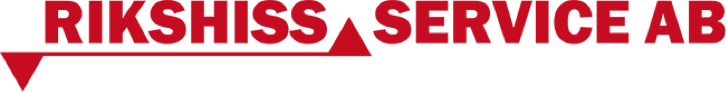 Pressmeddelande Rikshiss Service ABRikshiss Service AB – certifierade enligt ISO 9001, ISO 14001 samt OHSAS 18001.Rikshiss Service AB erbjuder kunder i västra Sverige service, underhåll och installation av hissar, portar och lyftbord. Företaget har en gedigen kompetens och lång erfarenhet av alla på marknaden förekommande märken. Företagets motto är att sätta kunden i centrum och på det sättet skapa långsiktiga affärsrelationer som präglas av ömsesidigt förtroende. Genom certifieringen har de nu dokumenterade rutiner som hjälper dem att leva upp till sitt motto. Jour och service på personlig nivåRikshiss Service har jour dygnet runt, året runt vilket alltså borgar för snabb service. Enkelt och tryggt!Ett aktivt förbättringsarbeteEn mycket viktig del i ISO-standarden och därmed företagens ISO-arbete är att arbeta med att ständigt förbättra sig. Man tar tillvara på erfarenheter och misstag som görs i verksamheten och lär sig av dessa. Man utreder vad som gick snett och sätter in rätt resurser för att undvika att misstag upprepas. Det här arbetet är förstås en viktig ingrediens i Rikshiss ISO-arbetet. KMA-samordnare Anki Åstbom kommenterar: “Avvikelsehanteringen fungerar som en “röd tråd” genom hela kvalitetsarbetet och är ett konkret verktyg i strävan mot ständig förbättring. Att dokumentera händelser i den dagliga verksamheten på detta sätt gör det lättare att åstadkomma förändringar som leder till färre misstag, nöjdare kunder och ett bättre resultat.”Från miljödiplomering till ISO-certifiering miljö, kvalitet & arbetsmiljöKundkrav från bl a många kommunala företag avgjorde att Rikshiss (som tidigare var miljödiplomerad) beslutade sig för att gå vidare till en certifiering inom både kvalitet, miljö och arbetsmiljö. VD Evert Nilsson: “ISO-certifiering är en förutsättning för att bli antagen som leverantör av hissentreprenader idag, åtminstone vad gäller kommunala bostadsbolag och andra stora fastighetsbolag. Att anlita Certway när vi skulle starta processen mot att bli ISO-certifierade var ett lyckat beslut. Deras konsult var kompetent och erfaren och kom med många råd och tips under resans gång. Hon lade ner mycket jobb och engagemang för att vi skulle nå vårt mål och bli certifierade i rätt tid. Detta gör att vi varmt rekommenderar Certway!Kontaktuppgifter:Rikshiss Service ABNamn: Anki Åstbom, KMA-samordnare, Evert Nilsson, VDTel: 031 – 67 57 50www.rikshiss-service.se Certway (försäljning): Marie Jansson, 08-449 87 49, marie@certway.seCertway (konsult): Monika Källström, 0763-69 43 50, mejl: monika@certway.se 